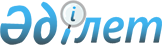 О внесении изменений в решение Мугалжарского районного маслихата от 30 декабря 2020 года № 539 "Об утверждении бюджета города Эмба на 2021-2023 годы"
					
			С истёкшим сроком
			
			
		
					Решение Мугалжарского районного маслихата Актюбинской области от 25 марта 2021 года № 24. Зарегистрировано Департаментом юстиции Актюбинской области 30 марта 2021 года № 8183. Прекращено действие в связи с истечением срока
      В соответствии со статьей 109-1 Бюджетного кодекса Республики Казахстан от 4 декабря 2008 года, статьей 6 Закона Республики Казахстан от 23 января 2001 года "О местном государственном управлении и самоуправлении в Республике Казахстан", Мугалжарский районный маслихат РЕШИЛ:
      1. Внести в решение Мугалжарского районного маслихата от 30 декабря 2020 года № 539 "Об утверждении бюджета города Эмба на 2021-2023 годы" (зарегистрированное в Реестре государственной регистрации нормативных правовых актов № 7931, опубликованное 12 января 2021 года в эталонном контрольном банке нормативных правовых актов Республики Казахстан в электронном виде) следующие изменения:
      в пункте 1:
      в подпункте 1):
      доходы – цифры "174 059,0" заменить цифрами "176 059,0";
      поступления трансфертов – цифры "151 723,0" заменить цифрами "153 723,0";
      в подпункте 2):
      затраты – цифры "174 059,0" заменить цифрами "179 747,8";
      в подпункте 5):
      дефицит (профицит) бюджета – цифры "0,0" заменить цифрами "- 3 688,8";
      в подпункте 6):
      финансирование дефицита (использование профицита) бюджета – цифры "0,0" заменить цифрами "3 688,8";
      используемые остатки бюджетных средств – цифры "0,0" заменить цифрами "3 688,8".
      2. Приложение 1 к указанному решению изложить в новой редакции согласно приложению к настоящему решению.
      3. Государственному учреждению "Аппарат маслихата Мугалжарского района" в установленном законодательством порядке обеспечить государственную регистрацию настоящего решения в Департаменте юстиции Актюбинской области.
      4. Настоящее решение вводится в действие с 1 января 2021 года. Бюджет города Эмба на 2021 год
					© 2012. РГП на ПХВ «Институт законодательства и правовой информации Республики Казахстан» Министерства юстиции Республики Казахстан
				
      Председатель сессии Мугалжарского районного маслихата 

Ж. Ғабдолов

      Cекретарь Мугалжарского районного маслихата 

Р. Мусенова
Приложение к решению Мугалжарского районного маслихата от 25 марта 2021 года № 24Приложение 1 к решению Мугалжарского районного маслихата от 30 декабря 2020 года № 539
категория
категория
категория
категория
сумма (тысяч тенге)
класс
класс
класс
сумма (тысяч тенге)
подкласс
подкласс
сумма (тысяч тенге)
наименование
сумма (тысяч тенге)
1. ДОХОДЫ
176 059,0
1
НАЛОГОВЫЕ ПОСТУПЛЕНИЯ
22 336,0
01
Подоходный налог
5 464,0
2
Индивидуальный подоходный налог
5 464,0
04
Налог на недвижимость
16 872,0
1
Налоги на имущество
792,0
3
Земельный налог
1 013,0
4
Налог на транспортные средства
15 067,0
4
Поступления трансфертов
153 723,0
02
Трансферты из вышестоящих органов государственного управления
153 723,0
3
Трансферты из бюджета районов (городов областного значения)
153 723,0
функциональная группа
функциональная группа
функциональная группа
функциональная группа
функциональная группа
сумма (тысяч тенге)
функциональная подгруппа
функциональная подгруппа
функциональная подгруппа
функциональная подгруппа
сумма (тысяч тенге)
администратор бюджетных программ
администратор бюджетных программ
администратор бюджетных программ
сумма (тысяч тенге)
программа
программа
сумма (тысяч тенге)
Наименование
сумма (тысяч тенге)
ІІ. ЗАТРАТЫ
179 747,8
01
Государственные услуги общего характера
42 510,5
1
Представительные, исполнительные и иные органы, выполняющие общие функции государственного управления
42 510,5
124
Аппарат акима города районного значения, села, поселка, сельского округа
42 510,5
001
Услуги по обеспечению деятельности акимов городов районного значения, сел, поселков, сельских округов
42 510,5
07
Жилищно-коммунальное хозяйство
14 545,0
3
Благоустройство населенных пунктов
14 545,0
124
Аппарат акима города районного значения, села, поселка, сельского округа
14 545,0
008
Освещение улиц в населенных пунктах
8 560,0
009
Обеспечение санитарии населенных пунктов
2 835,0
011
Благоустройство и озеленение населенных пунктов
3 150,0
12
Транспорт и коммуникации
5 000,0
1
Автомобильный транспорт
5 000,0
124
Аппарат акима города районного значения, села, поселка, сельского округа
5 000,0
013
Обеспечение функционирования автомобильных дорог в городах районного значения, селах, поселках, сельских округах
5 000,0
15
Трансферты
117 692,3
1
Трансферты
117 692,3
124
Аппарат акима города районного значения, села, поселка, сельского округа
117 692,3
048
Возврат неиспользованных (недоисползованных) целевых трансфертов
0,3
051
Текущие целевые трансферты из нижестоящего бюджета для покрытия расходов из вышестоящего бюджета в связи с изменениями в законодательстве
117 692,0
V. Дефицит бюджета (профицит)
-3 688,8
VI. Финансирование дефицита бюджета (использование профицита)
3 688,8
8
Используемые остатки бюджетных средств
3 688,8
01
Остатки бюджетных средств
3 688,8
1
Свободные остатки бюджетных средств
3 688,8
01
Свободные остатки бюджетных средств
3 688,8